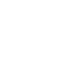 НОВООДЕСЬКА МІСЬКА РАДАМИКОЛАЇВСЬКОЇ ОБЛАСТІР І Ш Е Н Н ЯКеруючись пунктом 34 частини 1 статті 26 Закону України «Про місцеве самоврядування в Україні», статей 12, 93, 96, 122-126, 134, пункту 24 розділу Х «Перехідних положень» Земельного кодексу України, статей 16,17 Закону України «Про оренду землі»,  частини 3 статті 24 Закону України «Про регулювання містобудівної діяльності», Закону України «Про землеустрій», Закону України «Про державну реєстрацію речових прав на нерухоме майно та їх обтяжень»,враховуючи висновок державної експертизи землевпорядної документації від 03 лютого 2021 року № 231-21 та розглянувши клопотання ТОВ «УКРЗЕМРЕСУРС-ПІВДЕНЬ» про затвердження проекту землеустрою щодо відведення земельної ділянки в оренду із земель водного фонду комунальної власності для експлуатації та догляду за гідротехнічними, іншими водогосподарськими спорудами і каналами розташовану за межами населеного пункту в межах території Новоодеської міської ради та враховуючи рекомендації постійної комісії з питань аграрно-промислового розвитку та екології, міська рада В И Р І Ш И Л А: 1. Затвердити «Проект землеустрою щодо відведення земельної ділянки в оренду ТОВ «УКРЗЕМРЕСУРС-ПІВДЕНЬ» із земель водного фонду державної власності для експлуатації та догляду за гідротехнічними, іншими водогосподарськими спорудами і каналами в межах території Троїцької сільської ради Новоодеського району Миколаївської області».2. Надати ТОВ «УКРЗЕМРЕСУРС-ПІВДЕНЬ» (код ЄДРПОУ-37599882) в оренду строком на 10 років земельну ділянку площею 0,1438 га (кадастровий номер – 4824885800:05:000:0035) для експлуатації та догляду за гідротехнічними, іншими водогосподарськими спорудами і каналами (код КВЦПЗ – 14.04), із земель комунальної власності, розташовану за межами населеного пункту в межах території Новоодеської міської ради.3. Затвердити «Технічну документацію з нормативної грошової оцінки земельної ділянки площею 0,1468 га забудованих земель, які передбачені до надання в оренду ТОВ «УКРЗЕМРЕСУРС-ПІВДЕНЬ» для експлуатації та догляду за гідротехнічними, іншими водогосподарськими спорудами і каналами в межах Троїцької сільської ради Новоодеського району Миколаївської області».4. Встановити орендну плату в розмірі 12 % від нормативної грошової оцінки земельної ділянки, з обов’язковою щорічною індексацією відповідно до закону.5. Рекомендувати ТОВ «УКРЗЕМРЕСУРС-ПІВДЕНЬ»:     5.1 зареєструвати право оренди земельної ділянки після укладання договору оренди землі, відповідно чинного законодавства;    5.2 виконувати обов’язки землекористувача відповідно до вимог статті 96 Земельного кодексу України.6. Контроль за виконання цього рішення покласти на постійну комісію  міської ради з питань аграрно-промислового розвитку та екології.Міський голова					Олександр ПОЛЯКОВВід 25.06.2021 р. № 68м. Нова Одеса         Х сесія восьмого скликанняПро надання земельної ділянки в оренду ТОВ «УКРЗЕМРЕСУРС-ПІВДЕНЬ»